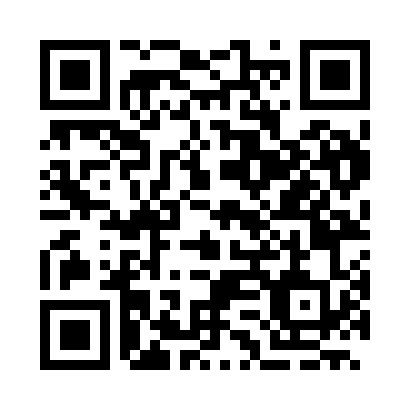 Prayer times for Katranitsa, BulgariaWed 1 May 2024 - Fri 31 May 2024High Latitude Method: Angle Based RulePrayer Calculation Method: Muslim World LeagueAsar Calculation Method: HanafiPrayer times provided by https://www.salahtimes.comDateDayFajrSunriseDhuhrAsrMaghribIsha1Wed4:296:171:176:148:199:592Thu4:286:161:176:158:2010:013Fri4:266:141:176:158:2110:024Sat4:246:131:176:168:2210:045Sun4:226:121:176:178:2310:066Mon4:206:111:176:178:2410:077Tue4:196:091:176:188:2510:098Wed4:176:081:176:188:2610:109Thu4:156:071:176:198:2710:1210Fri4:136:061:176:208:2810:1311Sat4:126:051:176:208:2910:1512Sun4:106:041:176:218:3010:1713Mon4:086:031:176:218:3110:1814Tue4:076:021:176:228:3210:2015Wed4:056:011:176:228:3310:2116Thu4:046:001:176:238:3410:2317Fri4:025:591:176:248:3510:2418Sat4:015:581:176:248:3610:2619Sun3:595:571:176:258:3710:2720Mon3:585:561:176:258:3810:2921Tue3:565:551:176:268:3910:3022Wed3:555:551:176:268:4010:3223Thu3:545:541:176:278:4110:3324Fri3:525:531:176:278:4210:3525Sat3:515:521:176:288:4310:3626Sun3:505:521:186:288:4410:3727Mon3:495:511:186:298:4410:3928Tue3:475:511:186:298:4510:4029Wed3:465:501:186:308:4610:4130Thu3:455:501:186:308:4710:4231Fri3:445:491:186:318:4810:44